ArRahmah Islamic Institute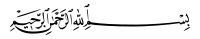 Advance Taleem ul Quran Course 2019Open Book Assignment Juz 5Mail to:  assignment.advtq19@gmail.comName:                                                          Date:                                                                                               Group Leader name:                                   State/country:Neatness ١- قرآن میں "مُحصنات" کا لفظ کن 4 معنوں میں آیا ہے ؟ آیت 24 میں اس کا کونسا معنی لیا گیا ہے؟ کس عورت سے نکاح کرنے کے لئے کونسی شرائط بتائی گئ ہے؟  ________________________________________________________________________________________________________________________________________________________________________________________________________________________________________________________________________________________________________________________________________________________________________________٢-  آیت 28 کی رو سے اللہ سبحان و تعالیٰ نے کیا تخفیف کی ہے ہمارے لئے؟ ______________________________________________________________________________________________________________________________________________________________________________________________________________________________________٣- آیت ٢٩ میں "وَلَا تَقۡتُلُوٓاْ أَنفُسَكُمۡۚ" کے ٣ معنی بیان کریں. سگریٹ نوشی اور ڈرگز اس میں کیسے شامل ہے drugs  ______________________________________________________________________________________________________________________________________________________________________________________________________________________________________________________________________________________________________________________________________________________________________________________________________________________________٤- کبیرہ گناہ کو پہچاننے کے 4 طریقے بیان کریں____________________________________________________________________________________________________________________________________________________________________________________________________________________________________________________________________________________٥- کسی کی نعمت دیکھ کر ہمارا رویہ کیا ہونا چاہیے ٣ پوئنٹس تحریر کریں____________________________________________________________________________________________________________________________________________________________________________________________________________________________________________________________________________________٦- آیت 34 میں "قَوَّامُ" سے مراد کیا ہے؟ اللہ سبحان و تعالیٰ نے مرد کو ہی قوام کیوں بنایا ہے؟  ٣ پوئنٹس تحریر کریں وَٱضۡرِبُوهُنَّۖ  سے آپ کو کیا سمجھ آئی ہے؟ ٣ پوئنٹس تحریر کریں ______________________________________________________________________________________________________________________________________________________________________________________________________________________________________________________________________________________________________________________________________________________________________________________________________________________________٧- میاں بیوی کے درمیان جھگڑا حد سے بڑھ جائے تو قرآن اس کا کیا حل دیتا ہے؟ ____________________________________________________________________________________________________________________________________________________________________________________________________________________________________________________________________________________٨- آیت 36 میں کن کے 10 حقوق بیان کئے گئے ہیں؟ٱلۡجَارِ ٱلۡجُنُبِ  -  ٱلصَّاحِبِ بِٱلۡجَنۢبِ -  وَمَا مَلَكَتۡ أَيۡمَٰنُكُمۡۗ    سے کون مراد ہیں اور ان سے کیسا سلوک کرنا چاہیے؟________________________________________________________________________________________________________________________________________________________________________________________________________________________________________________________________________________________________________________________________________________________________________________________________________________________________________________________________________________________________________________________________________________________________________٩- "بخل" کرنے کا کیا نقصان ہے؟ دلیل میں حدیث پیش کریں____________________________________________________________________________________________________________________________________________________________________________________________________________________________________________________________________________________١٠- آیت 41 کو سن کر نبی کریم ﷺ کیوں رو دئیےتھے______________________________________________________________________________________________________________________________________________________________________________________________________________________________________١١- "تیمم"  کا طریقہ لکھیں اور یہ کن کے لئے کن حالات میں کرنا جائز ہے؟__________________________________________________________________________________________________________________________________________________________________________________________________________________________________________________________________________________________________________________________________١٢- کسی بھی انسان کو اپنی پاکی کیوں بیان نہیں کرنی چاہیے؟ ٢ پوئنٹس تحریر کریں __________________________________________________________________________________________________________________________________________________________________________________________________________________________________________________________________________________________________________________________________١٣- "جبت" اور "طاغوت" کیا ہے؟ دونوں کی ٢، ٢ مثالیں لکھیں  ____________________________________________________________________________________________________________________________________________________________________________________________________________________________________________________________________________________١٤- "حسد" کن لوگوں کا طریقہ تھا؟ اس کی مذمت میں ٢ احادیث لکھیں________________________________________________________________________________________________________________________________________________________________________________________________________________________________________________________________________________________________________________________________________________________________________________١٥- امانت کیا ہے؟ امانتوں کو ان کے اہل کے سپرد کیسے کریں گے  ؟٣ پوئنٹس تحریر کریںعدل کی اسلام میں کیا اہمیت ہے؟ اس پر ٣ پوئنٹس تحریر کریں __________________________________________________________________________________________________________________________________________________________________________________________________________________________________________________________________________________________________________________________________________________________________________________________________________________________________________________________________________________________________________________________١٦- سورہٴ النسآء میں سے ٥ آیات ایسی بتائیں جن سے ثابت ہوتا ہے کہ حدیث کے بغیر دین مکمل نہیں. صرف نمبر تحریر کریں____________________________________________________________________________________________١٧- آیت 65 کو سننے کے بعد ہمارا کیا رویہ ہونا چاہیے ؟ ٢ پوئنٹس تحریر کریں______________________________________________________________________________________________________________________________________________________________________________________________________________________________________١٨-   سورہٴ الفاتحہ  میں  أَنۡعَمۡتَ عَلَيۡهِمۡ کی تفسیر سورہٴ النسآء کی کونسی آیت میں ہے؟ نمبر لکھیں اور ان لوگوں کے نام لکھیں____________________________________________________________________________________________________________________________________________________________________________________________________________________________________________________________________________________١٩-  منافقین کی کوئی ٣ صفات سورہٴ النسآء کی آیات سے لکھیں، حوالے کے لئے نمبر بھی دیں. منافقین کا انجام کیا ہے؟__________________________________________________________________________________________________________________________________________________________________________________________________________________________________________________________________________________________________________________________________٢٠- قرآن غیر اللہ کی طرف سے ہرگز نہیں ہے. اس کی دلیل میں آیت لکھیں______________________________________________________________________________________________________________________________________________________________________________________________________________________________________٢١- "افواہوں" کے بارے میں ہمارا طرزعمل کیا ہونا چاہیے؟ ٢ پوئنٹس تحریر کریں____________________________________________________________________________________________________________________________________________________________________________________________________________________________________________________________________________________٢٢- آیت 85 سے آپ کو کیا سمجھ آیا ہے؟ ٢ پوئنٹس تحریر کریں____________________________________________________________________________________________________________________________________________________________________________________________________________________________________________________________________________________٢٣- "سلام" کی اسلام میں کیا فضیلت ہے؟ ٣ پوئنٹس تحریر کریں __________________________________________________________________________________________________________________________________________________________________________________________________________________________________________________________________________________________________________________________________٢٤- قتل کی اقسام اور ان کی سزائیں لکھیں________________________________________________________________________________________________________________________________________________________________________________________________________________________________________________________________________________________________________________________________________________________________________________٢٥- نماز قصر کب کی جائے گی؟ قصر کا معنی کیا ہے؟ نماز جمع کرنے کی اجازت کب ہے؟ جمع کیسے کی جائے گی؟ قصر نماز پر ١ حدیث لکھیں________________________________________________________________________________________________________________________________________________________________________________________________________________________________________________________________________________________________________________________________________________________________________________________________________________________________________________________________________________________________________________________________________________________________________٢٦- نماز پڑھنے کے بعد کس کام کے کرنے کی تاکید کی گئ ہے، یہ کام کیسے کریں گے؟  جان بجھ کر نماز چھوڑنے پر ١ حدیث لکھیں  ________________________________________________________________________________________________________________________________________________________________________________________________________________________________________________________________________________________________________________________________________________________________________________٢٧- اللہ سبحان و تعالیٰ کن لوگوں سے محبت نہیں کرتا؟ پورے پارے میں سے لکھیں____________________________________________________________________________________________________________________________________________________________________________________________________________________________________________________________________________________٢٨- "توحید" کی اقسام بیان کریں، ہر قسم کو ١ لائن میں واضح کریں.إِنَّ ٱللَّهَ لَا يَغۡفِرُ أَن يُشۡرَكَ بِهِۦاس سے آپ کیا سمجھیں ہیں ٢ پوئنٹس تحریر کریںعبادت کا معنیٰ لکھیں____________________________________________________________________________________________________________________________________________________________________________________________________________________________________________________________________________________________________________________________________________________________________________________________________________________________________________________________________________٢٩-   شیطان کیسے انسان کو اپنے راستے پر لاتا ہے؟ ٣ پوئنٹس تحریر کریں____________________________________________________________________________________________________________________________________________________________________________________________________________________________________________________________________________________٣٠ - دنیا میں "امانی" کے ساتھ جینے میں کیا حرج ہے؟ اپنی دلیل میں ٢ پوئنٹس تحریر کریں____________________________________________________________________________________________________________________________________________________________________________________________________________________________________________________________________________________٣١ - کس کا دین سب سے اچھا ہے؟ اس کی ٣ خصوصیات تحریر کریں________________________________________________________________________________________________________________________________________________________________________________________________________________________________________________________________________________________________________________________________________________________________________________٣٢ - آیت ١٢٨ میں ٱلصُّلۡح کے کیا معنی ہے؟ ایسی صلح کن حالات میں کی جا سکتی ہے؟__________________________________________________________________________________________________________________________________________________________________________________________________________________________________________________________________________________________________________________________________٣٣ - کن ٢ صفات کے ہونے سے اللہ سبحان و تعالیٰ کا عذاب ٹالا جا سکتا ہے؟____________________________________________________________________________________________________________________________________________________________________________________________________________________________________________________________________________________جزاك اللهُ خيراً